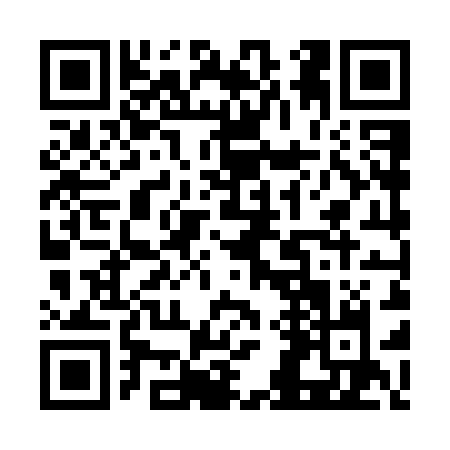 Prayer times for Upper Falmouth, Nova Scotia, CanadaWed 1 May 2024 - Fri 31 May 2024High Latitude Method: Angle Based RulePrayer Calculation Method: Islamic Society of North AmericaAsar Calculation Method: HanafiPrayer times provided by https://www.salahtimes.comDateDayFajrSunriseDhuhrAsrMaghribIsha1Wed4:316:051:146:148:239:582Thu4:296:041:146:158:249:593Fri4:276:031:146:168:2510:014Sat4:256:011:146:168:2710:035Sun4:236:001:146:178:2810:056Mon4:215:581:136:188:2910:067Tue4:205:571:136:198:3010:088Wed4:185:561:136:198:3210:109Thu4:165:541:136:208:3310:1210Fri4:145:531:136:218:3410:1311Sat4:125:521:136:218:3510:1512Sun4:105:511:136:228:3610:1713Mon4:095:501:136:238:3710:1914Tue4:075:481:136:238:3910:2015Wed4:055:471:136:248:4010:2216Thu4:045:461:136:258:4110:2417Fri4:025:451:136:258:4210:2618Sat4:005:441:136:268:4310:2719Sun3:595:431:136:278:4410:2920Mon3:575:421:136:278:4510:3121Tue3:565:411:146:288:4610:3222Wed3:545:401:146:298:4710:3423Thu3:535:391:146:298:4810:3524Fri3:515:391:146:308:4910:3725Sat3:505:381:146:308:5010:3926Sun3:495:371:146:318:5110:4027Mon3:475:361:146:328:5210:4228Tue3:465:361:146:328:5310:4329Wed3:455:351:146:338:5410:4430Thu3:445:341:156:338:5510:4631Fri3:435:341:156:348:5610:47